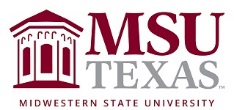 Course Syllabus French 2133.101Prothro-Yeager College of Humanities and Social SciencesTuesday, Thursday 12:30-1:50 p.m., Dillard 338Contact InformationProfesseur: Dr. Lynch Office: Eric.lynch@msutexas.edu (Use this email address. I will likely not respond to D2L messages)Office hours:This course has been planned as a fully face-to-face course for Fall 2020. The class will meet in its regularly scheduled room but will utilize social distancing and an assigned seating chart. When the university transitions to fully online after Thanksgiving we will hold class online during the last week of class and hold our final virtually. I will use D2L for posting syllabi, course communication, course schedule, attendance, and gradebook. There will be some online office hours announced through D2L. You should regularly check D2Lyou’re your email for important course information. In the event of increased incidence and risk of COVID-19 that results in the university moving back to a shelter-in-place mode, the course instruction will transition to fully online. More instructions will be given at that time.Course DescriptionTextbook, Instructional Materials and Minimum Technology RecommendationsThe following package is required for all courses. These materials will be used for both FREN 1134 and FREN 1234. Imaginez 4th edition, Vista Higher Learning), by James G. Mitchell & Cheryl Tano. ISBN: 9781543304459 (a loose leaf, 3 hole punched (binder ready) version of the book with supersite and websam). I also leave students the option of buying Imaginez 4th edition, ISBN 978-1-54330-538-8, which does not provide a physical copy of the book but does have a virtual one, along with supersite plus & websam access. Note the code with these packages lasts for 18 months. The following recommendations are taken from the Student Life Subcommittee Report of the MSU Task Force to Return to Campus Report:  https://msutexas.edu/return-to-campus/_assets/files/return-to-campus-taskforce-8-4-20.pdf: Chromebooks are not recommended as they will not work with D2L.Study Hours and Tutoring Assistance Student HandbookRefer to:  Academic Misconduct Policy & ProceduresAttendance GradingTable 1: Table 2: Midterm Progress ReportIn order to help students keep track of their progress toward course objectives, the instructor for this class will provide a Midterm Progress Report through each student’s WebWorld account. Midterm grades will not be reported on the students’ transcript; nor will they be calculated in the cumulative GPA. They simply give students an idea of where they stand at the midpoint of the semester.  Students earning below a C at the midway point should meet with the instructor and/or take advantage of tutoring options.Homework AssignmentsOnline homework assignments will be made from the VHL Central Supersite daily. These assignments include written, audio and video activities. Each assignment is to be completed before class begins on the due date. Homework completed after the deadline will not be accepted. Failure to turn in the homework on time will result in a grade of zero for the given assignment. For each lesson in the VHL Central Supersite an average of all the homework assignments for that lesson will be recorded in the D2L course gradebook. ParticipationParticipation is based upon your use of French in the face-to-face classroom and/or via recorded chats with classmates and/or with an online avatar. Don’t worry about speaking perfect French. Accuracy will come with practice and repetition. I will record points for participation in the face-to-face classroom when you volunteer to answer questions or you participate in conversations in French with a classmate. Because of COVID-19 restrictions, we won’t be moving around the classroom, so these types of face-to-face paired conversations may be limited. However, you will have ample opportunities to earn participation points toward your grade using the VHL Central Supersite.ExamsFinal ExamExtra Credit Late Work  Make Up Work/Quizzes/ExamsIf you know you will miss an exam due to an official university function, please make arrangements with your instructor prior to the absence and as soon as possible.  If you are absent from an exam, you must present documented proof of illness or university activity to your instructor before an early or make up exam will be scheduled. Important DatesLast Day classes will meet face to face: November 24, 2020Last Day to drop with a grade of “W:” Final Exam (on D2L): Saturday, December 5, 2020 (10:30 am-12:30 p.m.)See course schedule for other important dates.Desire-to-Learn (D2L)Extensive use of the MSU D2L program is a part of this course. Each student is expected to be familiar with this program as it provides a primary source of communication regarding assignments, examination materials, and general course information. You can log into D2L through the MSU Homepage. Instructor Class PoliciesPlease be polite to your instructor and fellow students. Pay attention to the instructor and to your fellow students when they are speaking. Do not engage your classmates in conversation in English during class.Please silence your devices during class. Text messaging or the use of non-authorized electronic devices is prohibited. Please speak with your instructor if you have questions.No food or drinks, except for water, are allowed in our classrooms.Services for Students With Disabilities In accordance with Section 504 of the Federal Rehabilitation Act of 1973 and the Americans with Disabilities Act of 1990, Midwestern State University endeavors to make reasonable accommodations to ensure equal opportunity for qualified persons with disabilities to participate in all educational, social, and recreational programs and activities. After notification of acceptance, students requiring accommodations should make application for such assistance through Disability Support Services, located in the Clark Student Center, Room 168, (940) 397-4140. Current documentation of a disability will be required in order to provide appropriate services, and each request will be individually reviewed. For more details, please go to Student Life Disability.University PoliciesCampus Carry Rules/PoliciesRefer to: Campus Carry Rules and Policies.Smoking/Tobacco PolicyCollege policy strictly prohibits the use of tobacco products in any building owned or operated by WATC.  Adult students may smoke only in the outside designated-smoking areas at each location. Alcohol and Drug PolicyTo comply with the Drug Free Schools and Communities Act of 1989 and subsequent amendments, students and employees of Midwestern State are informed that strictly enforced policies are in place which prohibits the unlawful possession, use or distribution of any illicit drugs, including alcohol, on university property or as part of any university-sponsored activity. Students and employees are also subject to all applicable legal sanctions under local, state and federal law for any offenses involving illicit drugs on University property or at University-sponsored activities.Grade Appeal ProcessCourse SchedulePC Desktops and laptopsMinimum SpecificationsMac desktops and laptopsMinimum SpecificationsIntel Core (i3, i5, i7) processors; 4th generation or newer4 GB of RAM, 8 GB of RAM is highly recommended256 GB SSD StorageDual band spectrum (2.4GHz and 5 GHz with 802.11ac or 802.11nUse Windows’ Operating System and PC Info to find your hardware informationIntel Core (i3, i5, i7) processors; 4th generation or newer4 GB of RAM, 8 GB of RAM is highly recommended256 GB SSD StorageDual band spectrum (2.4GHz and 5 GHz with 802.11ac or 802.11nUse Apple’s About this Mac feature to find your hardware informationAssignments% of Course GradeQuizzes 15%Homework Assignments 15%Participation 10%Papers10%Exams25%Oral Presentation5%Comprehensive Final Exam20%GradePointsA90 - 100B80 – 89C70 – 79D60 – 69FLess than 60DatesExamsChapterTopicsSemaine  1: 08/24-08/28No textLeçon 1Introduction to the courseIrregular verbs: être, avoir, faire, avoirSemaine  2:08/31-09/04No text No textLeçon  1Spelling-change verbsForming QuestionsSemaine  3:09/07-09/11No textLeçon  1 et 209/07 Labor Day – No classes meetReflexive verbsCourt métrage: FoudroyésSemaine  4:09/14-09/18 No text Leçon  2Descriptive adjectives and adjective agreement Semaine  5:09/21-09/25No textLeçon  2AdverbsCourt métrage: J’attendrai le suivantSemaine  6:09/29-10/02No text Leçon  3Le passé composé avec avoirSemaine  7: 10/05-10/09No text No textLeçon  3 Le passé composé avec êtreSemaine  8: 10/12-10/16No textLeçon  3L’imparfaitL’imparfait et le passé composéSemaine  9: 10/19-10/23No textLeçon  3 L’imparfait et le passé composéCourt métrage: Merci Monsieur ImadaSemaine 10: 10/27-10/30Leçon  4Le plus-que-parfaitSemaine  11: 11/02-11/06Leçon  4Negation and indefinite adjectives and pronounsSemaine  12: 11/09-11/13Leçon  4Irregular –ir verbsCourt métrage: Le Courier du parcSemaine 13: 11/16-11/20Leçon  5Les pronoms y et enSemaine 14: 11/23-11/24Leçon  5L’ordre des pronomsLast week for class face to face11/25-11/29Thanksgiving Break – No classes meetSemaine 15: 11/30-12/4Leçon  5TBASaturday,Dec. 5, 10:30 am- 12:30 pmExamen FinalLeçons 1-5No text